Mufti Abdul Waris Sbby Salman ahmed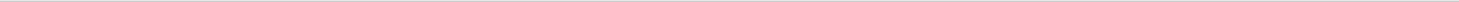 Submission date: 11-May-2018 09:01AM (UTC+0500)Submission ID: 952611056File name: 1.docx (43.36K)Word count: 7202Character count: 30016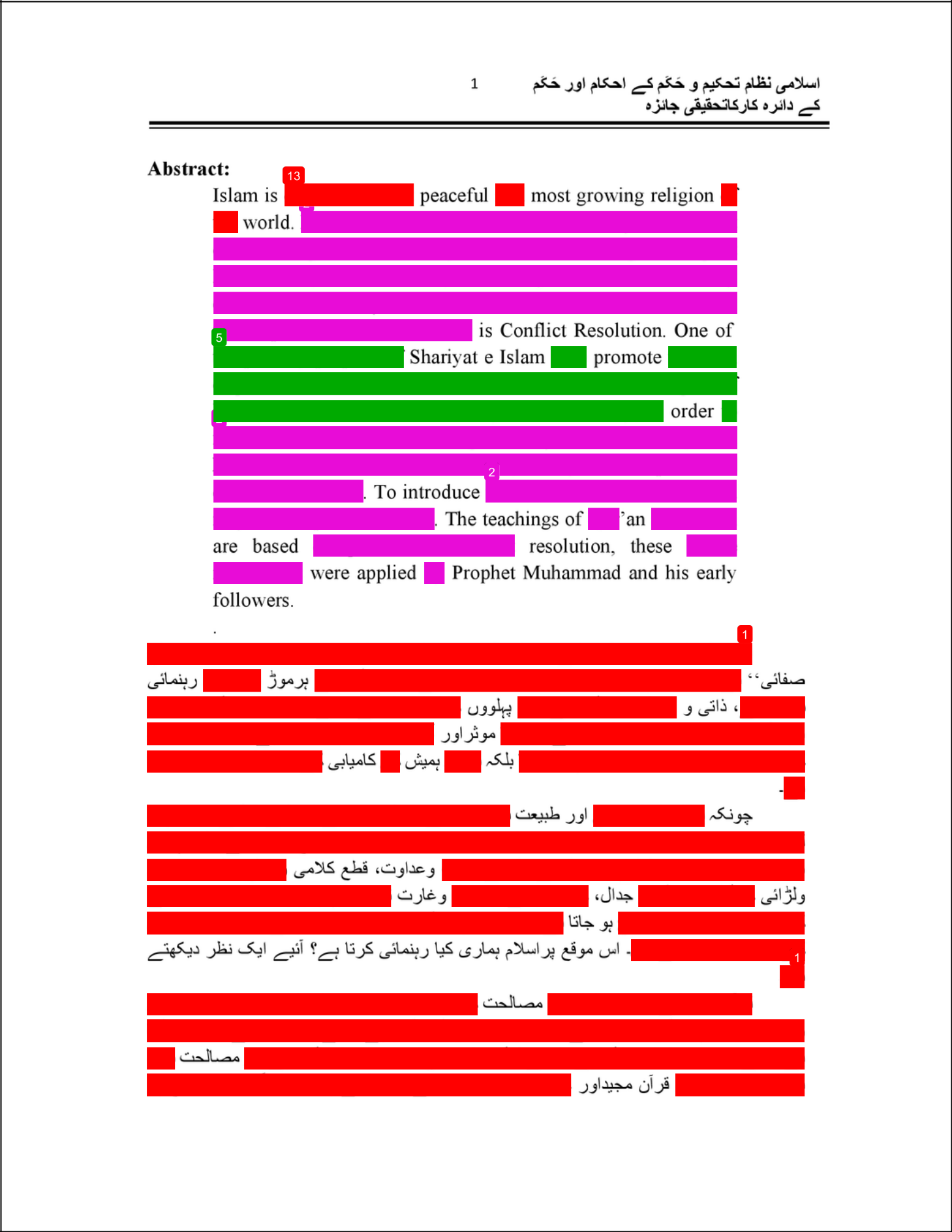 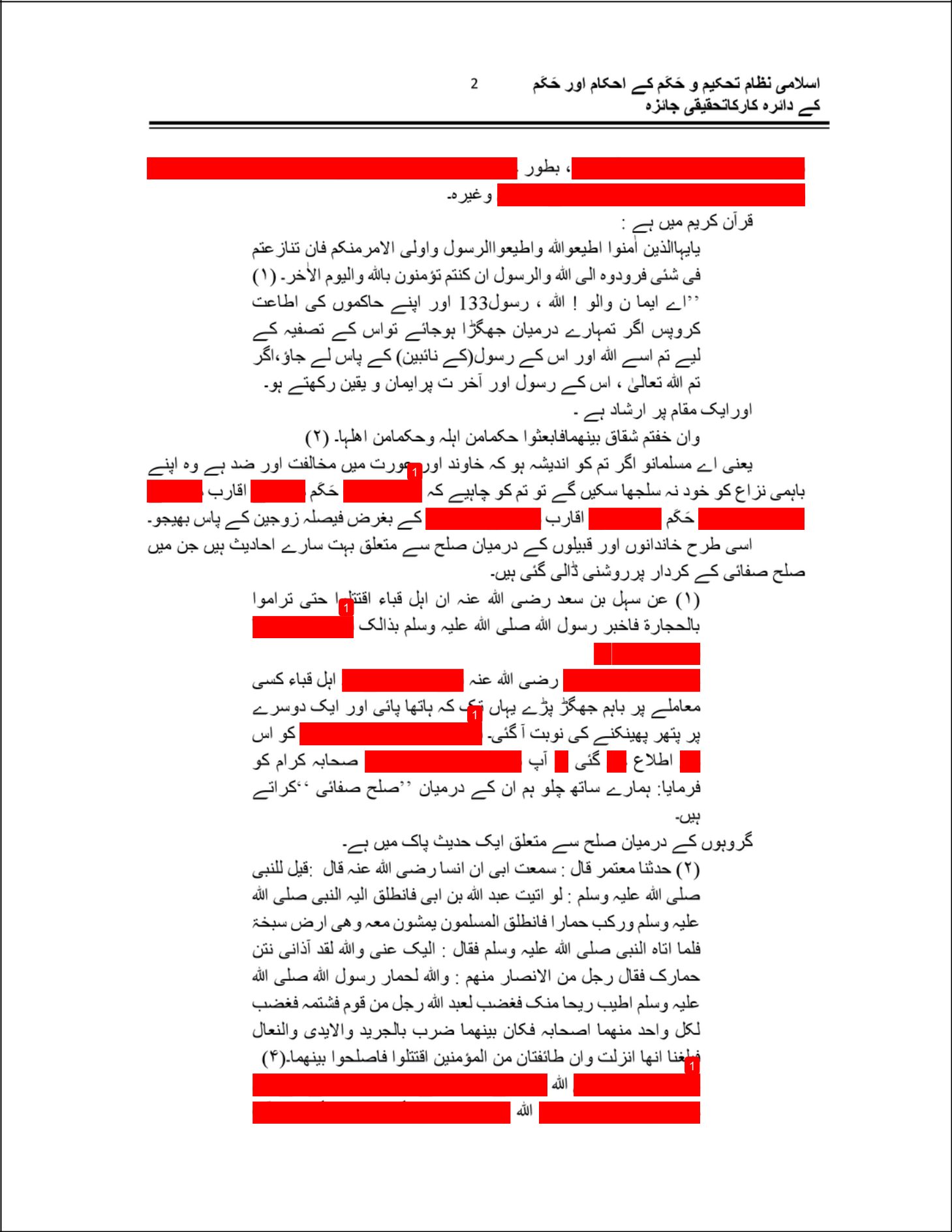 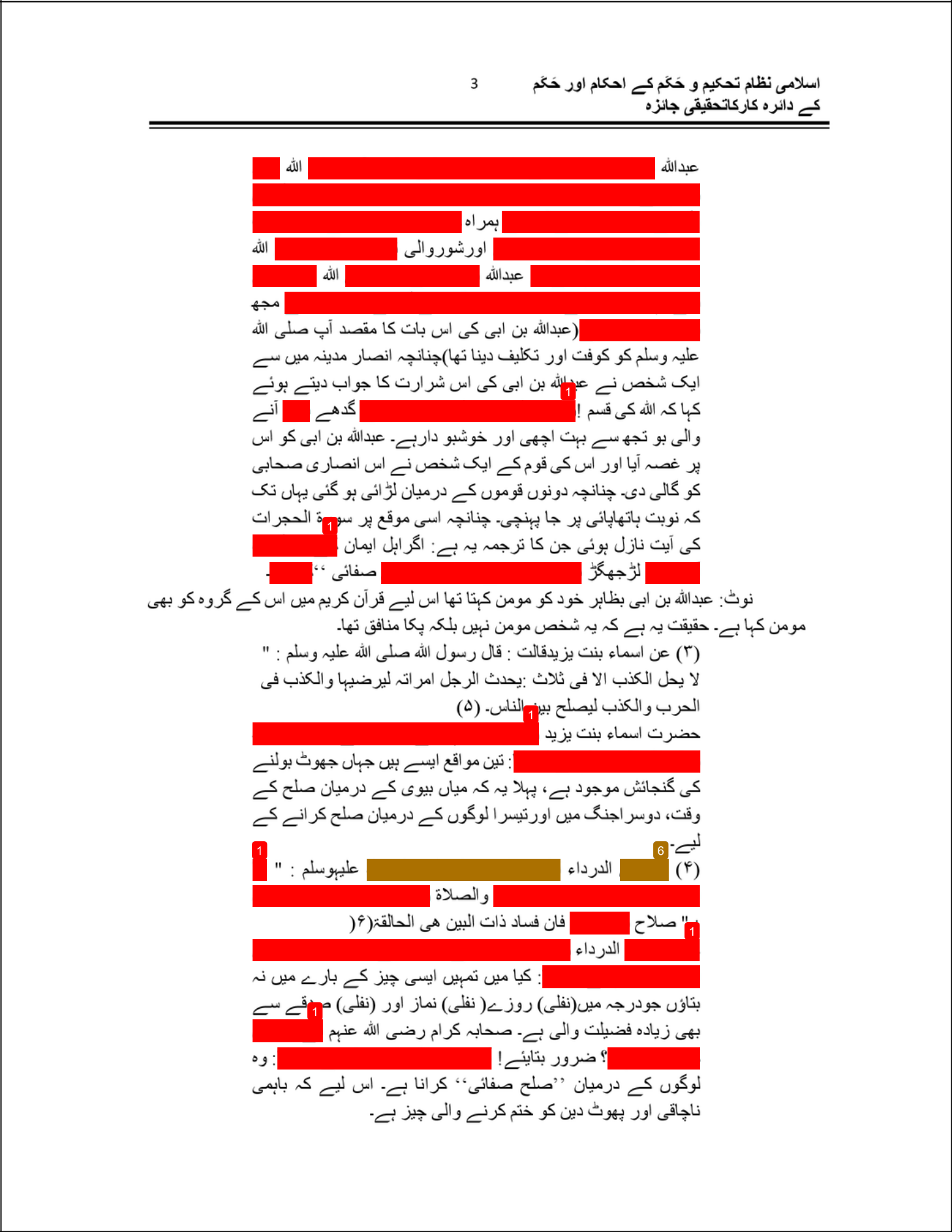 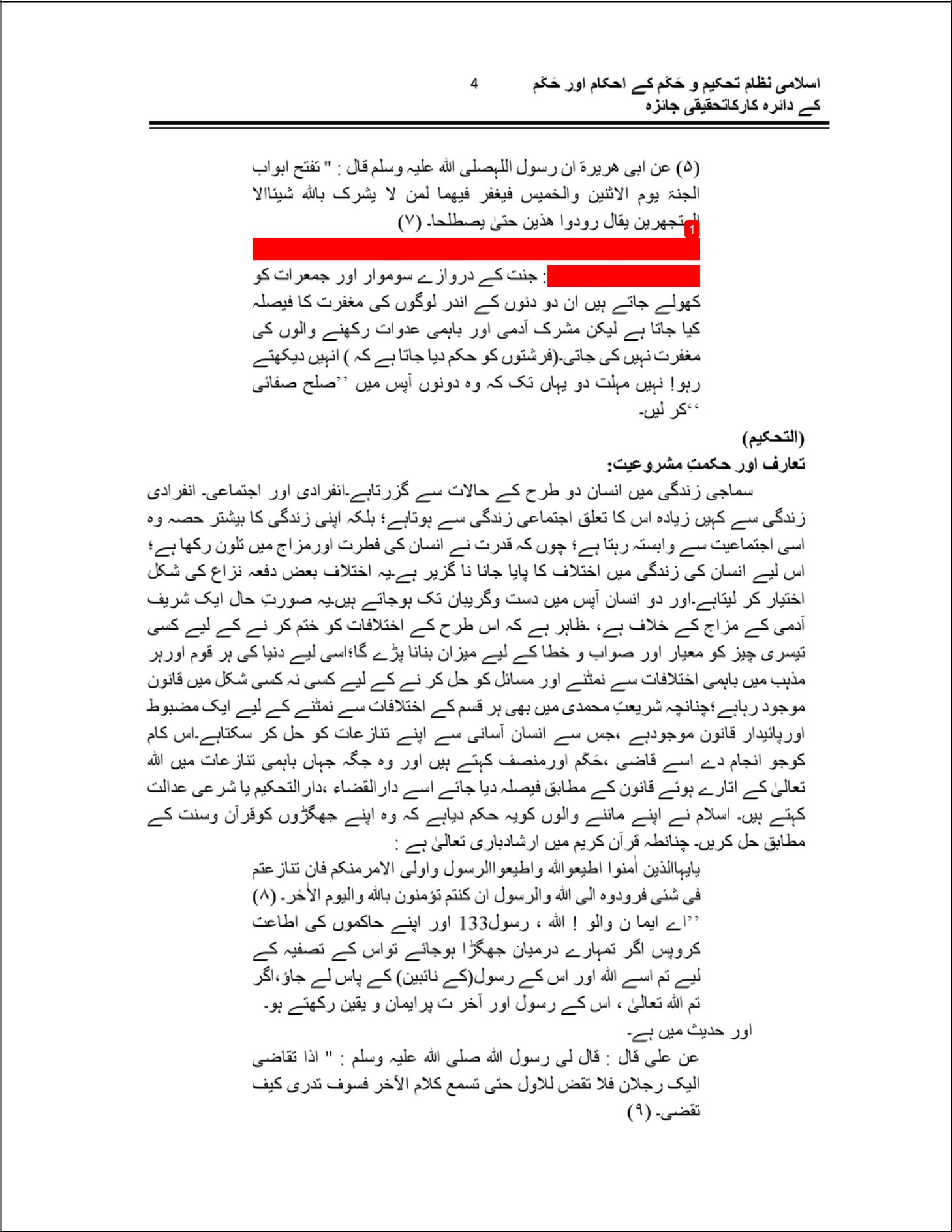 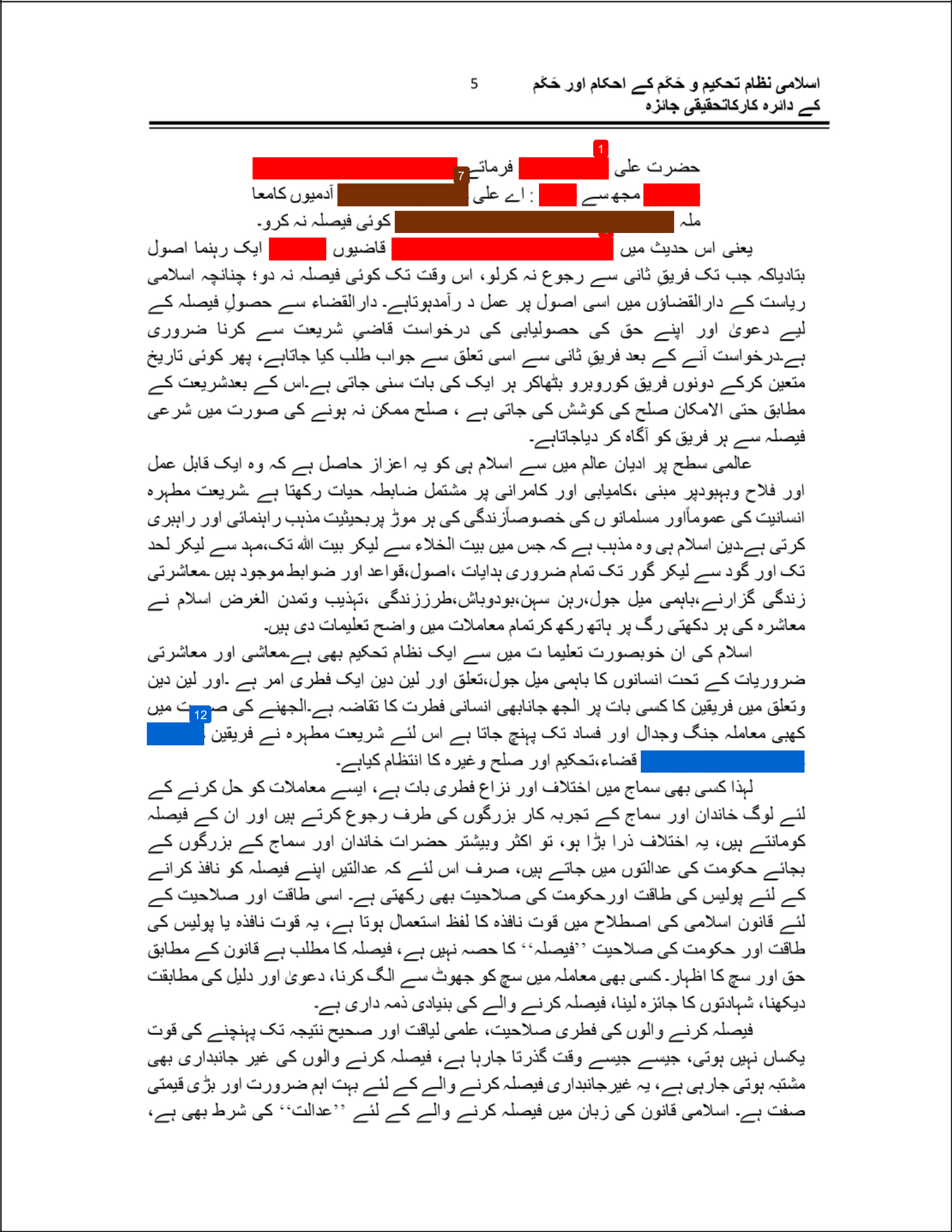 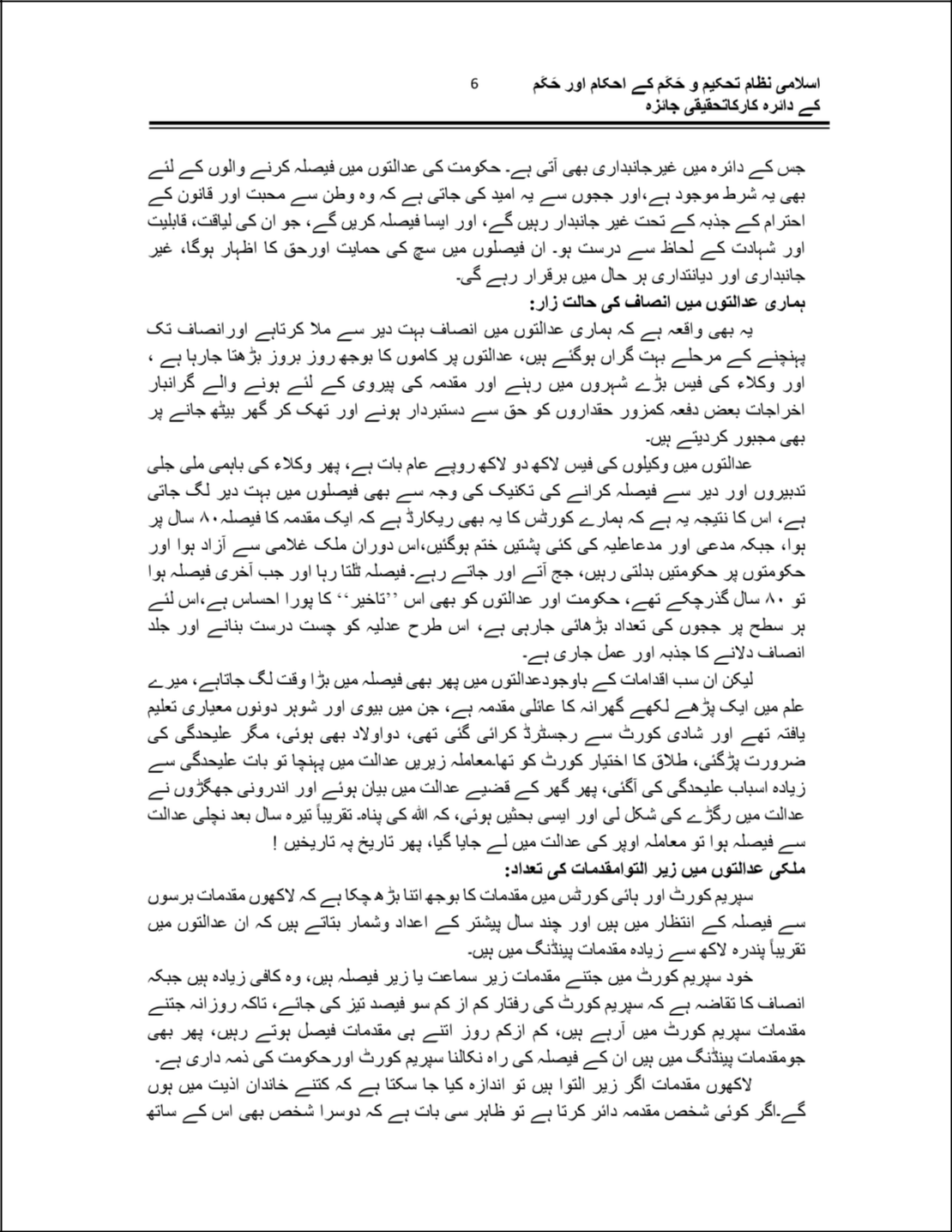 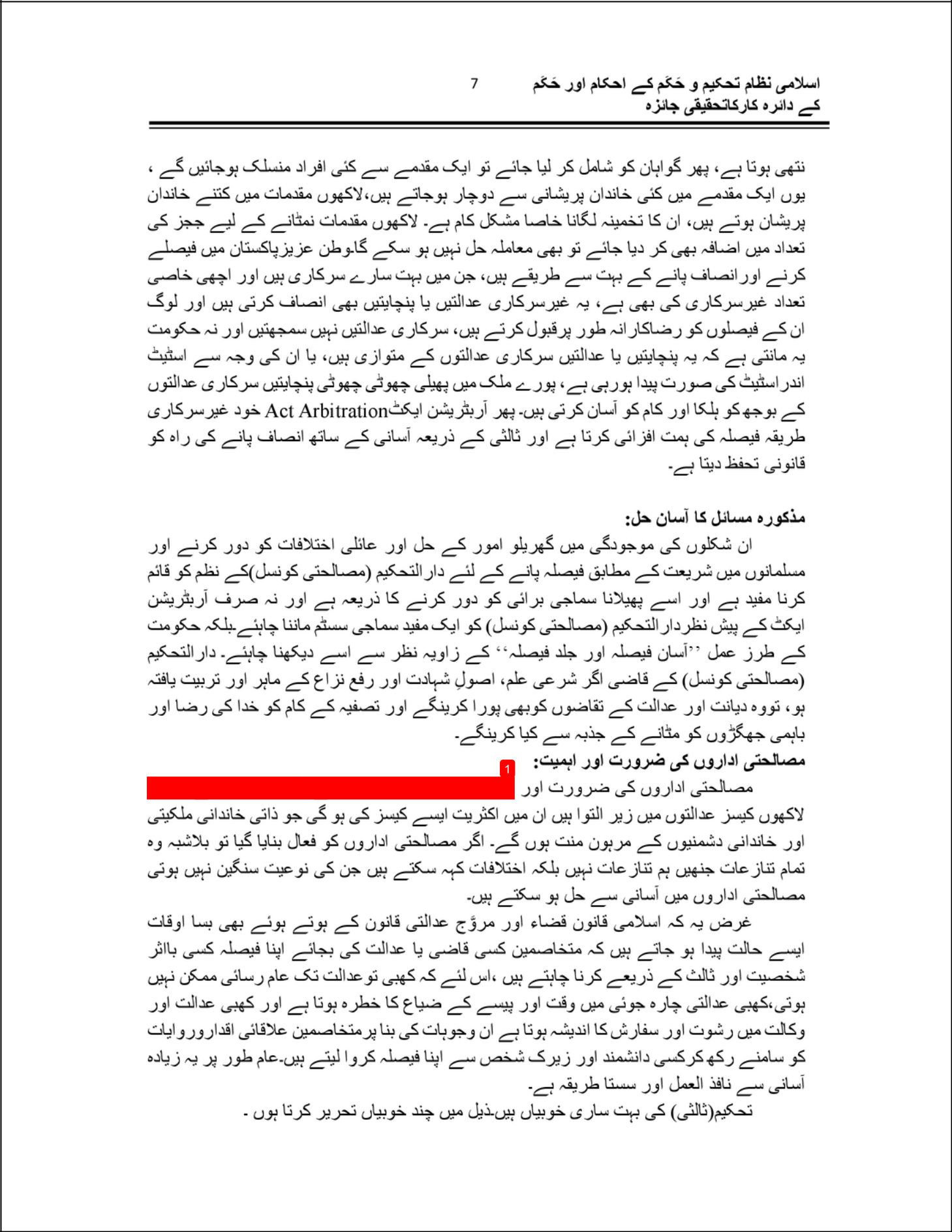 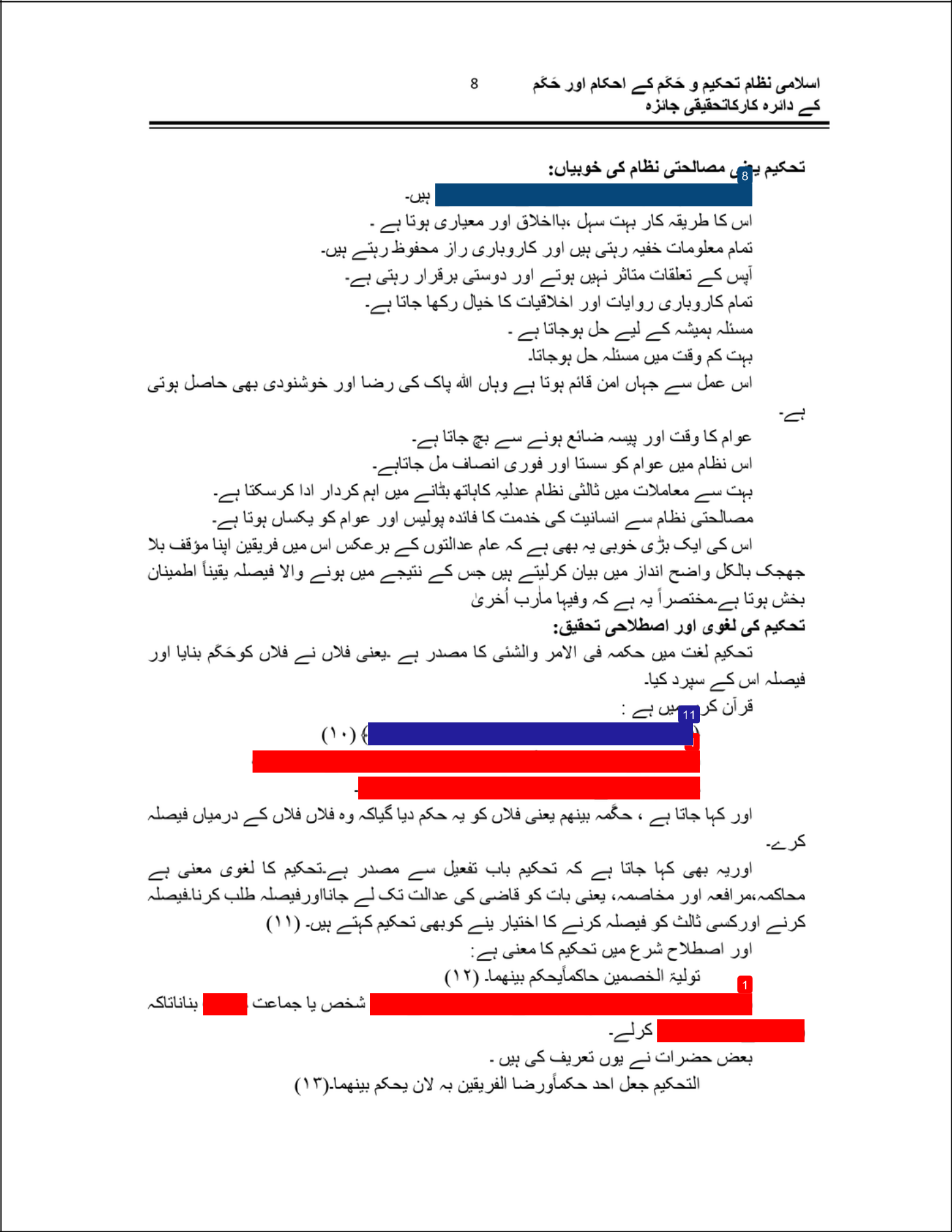 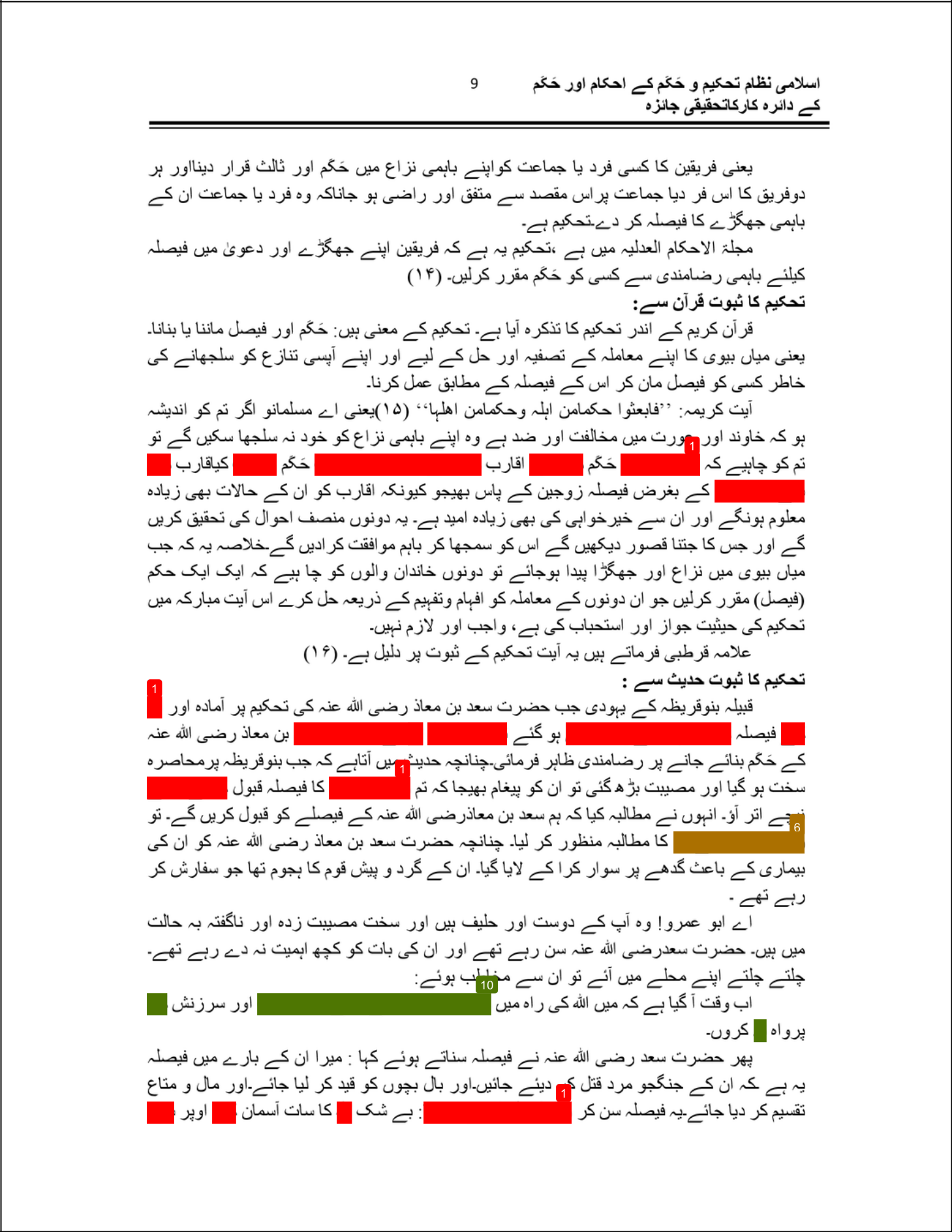 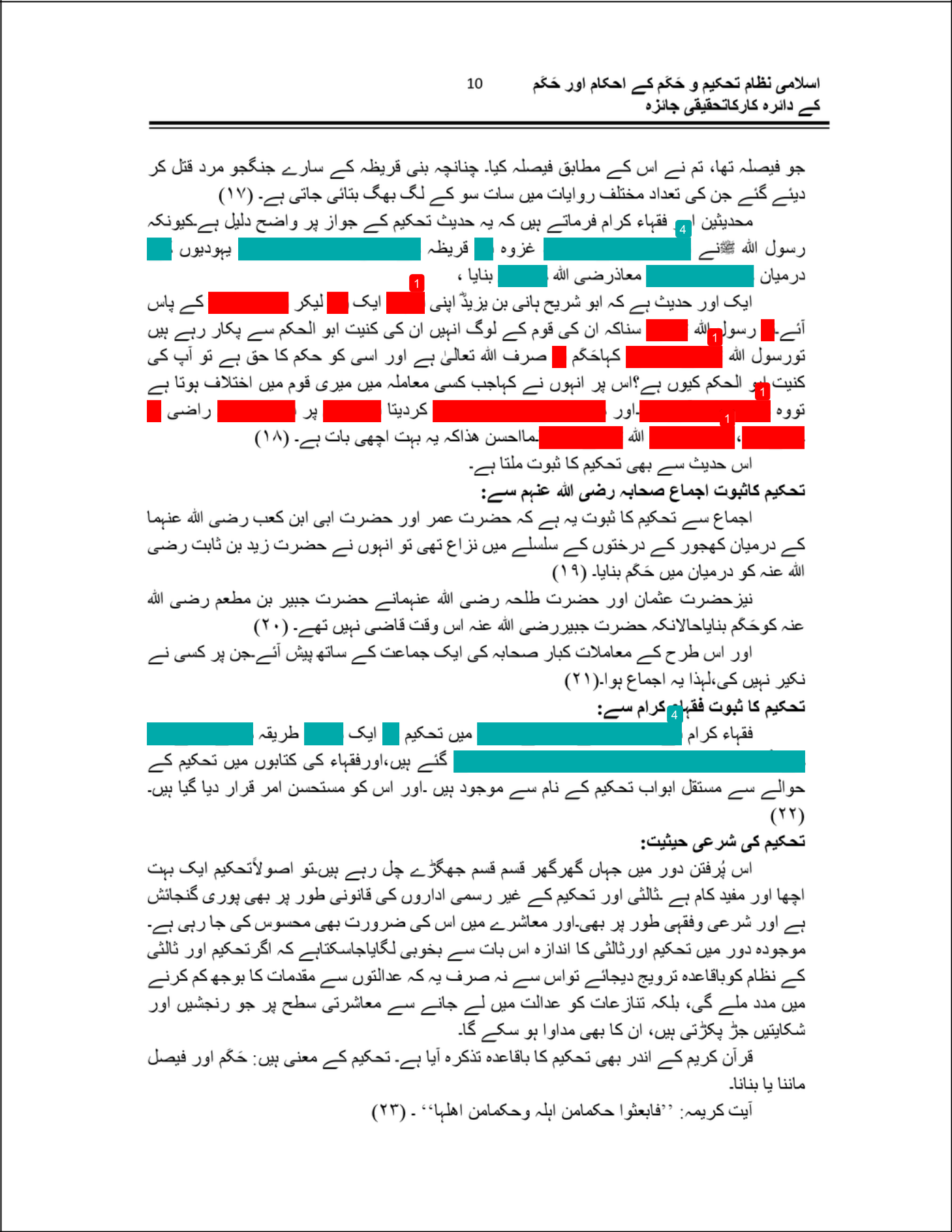 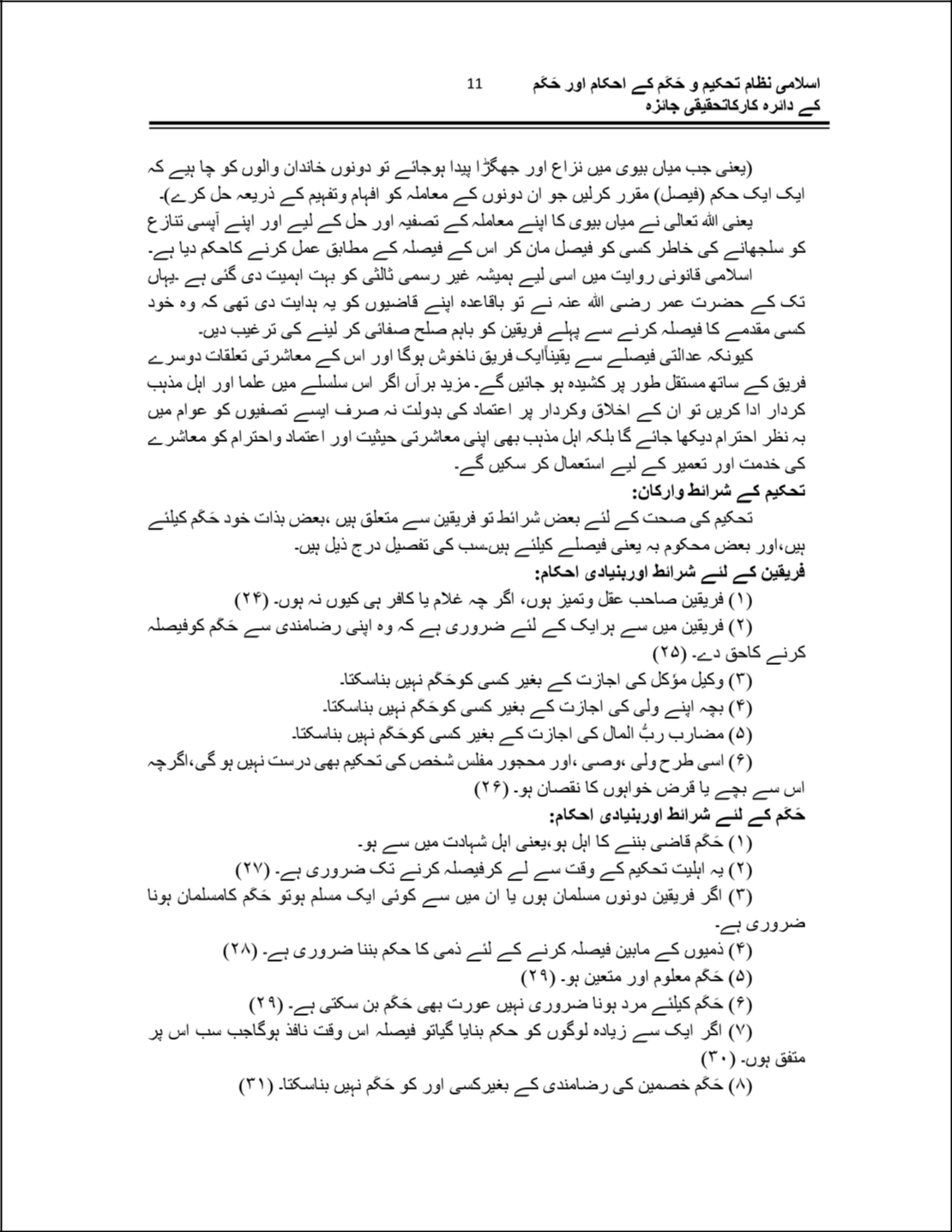 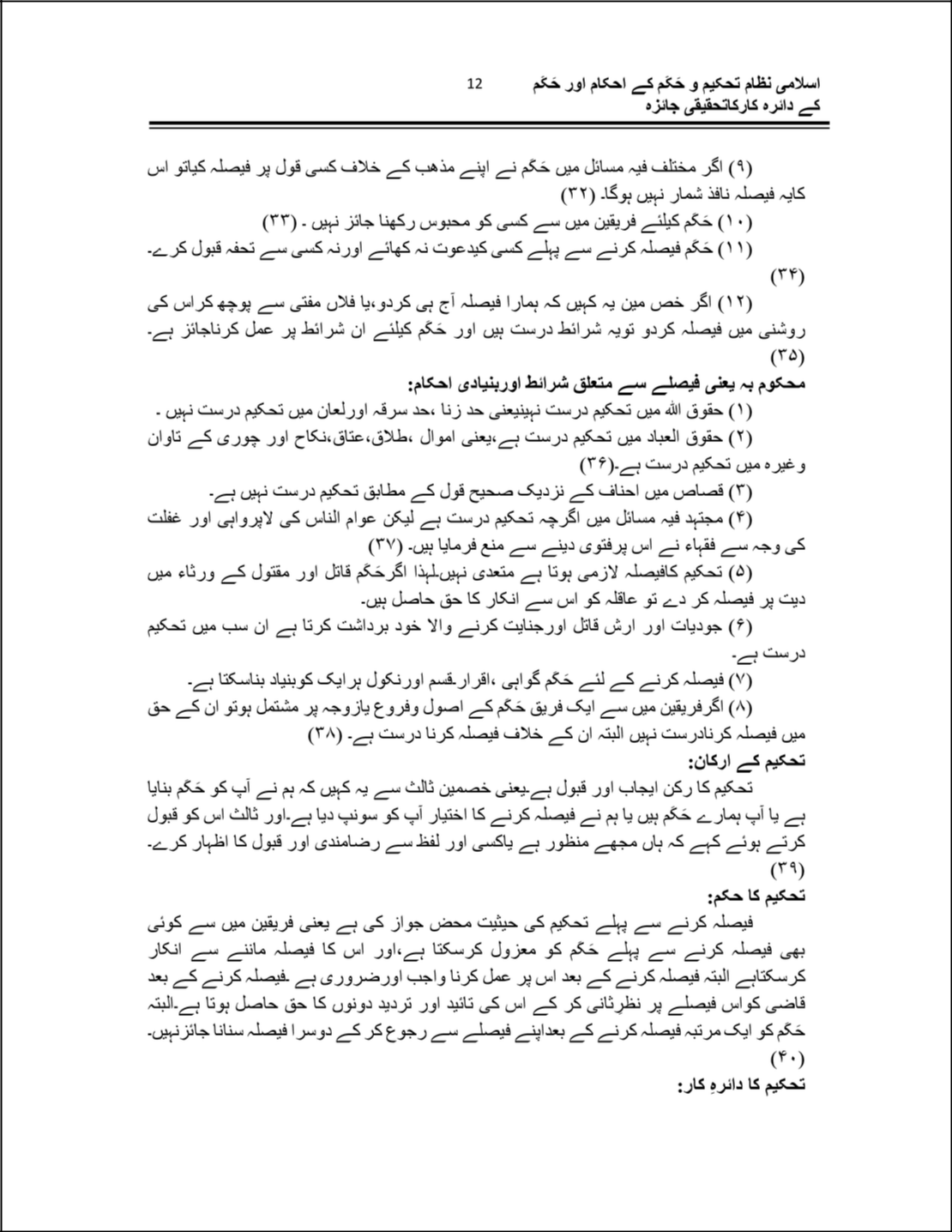 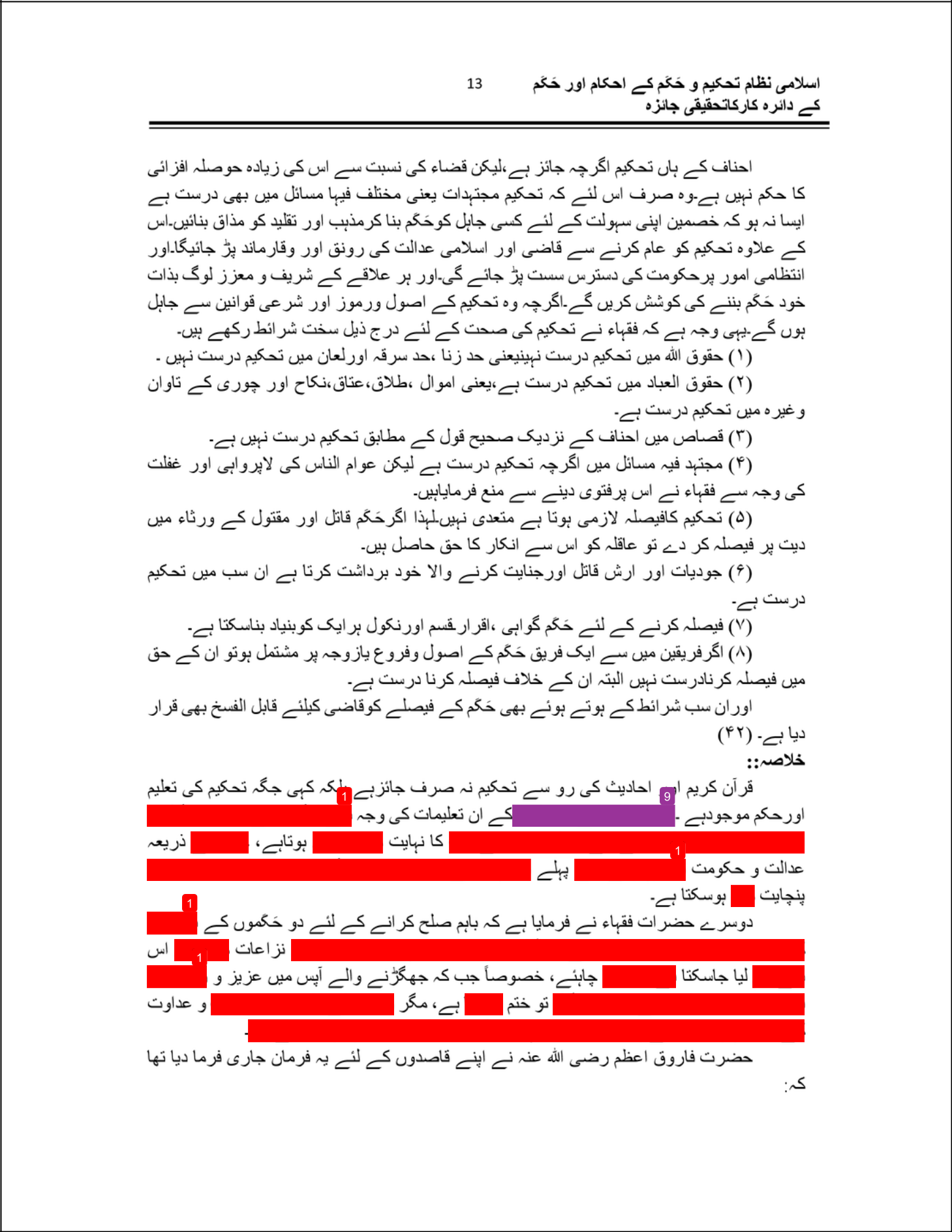 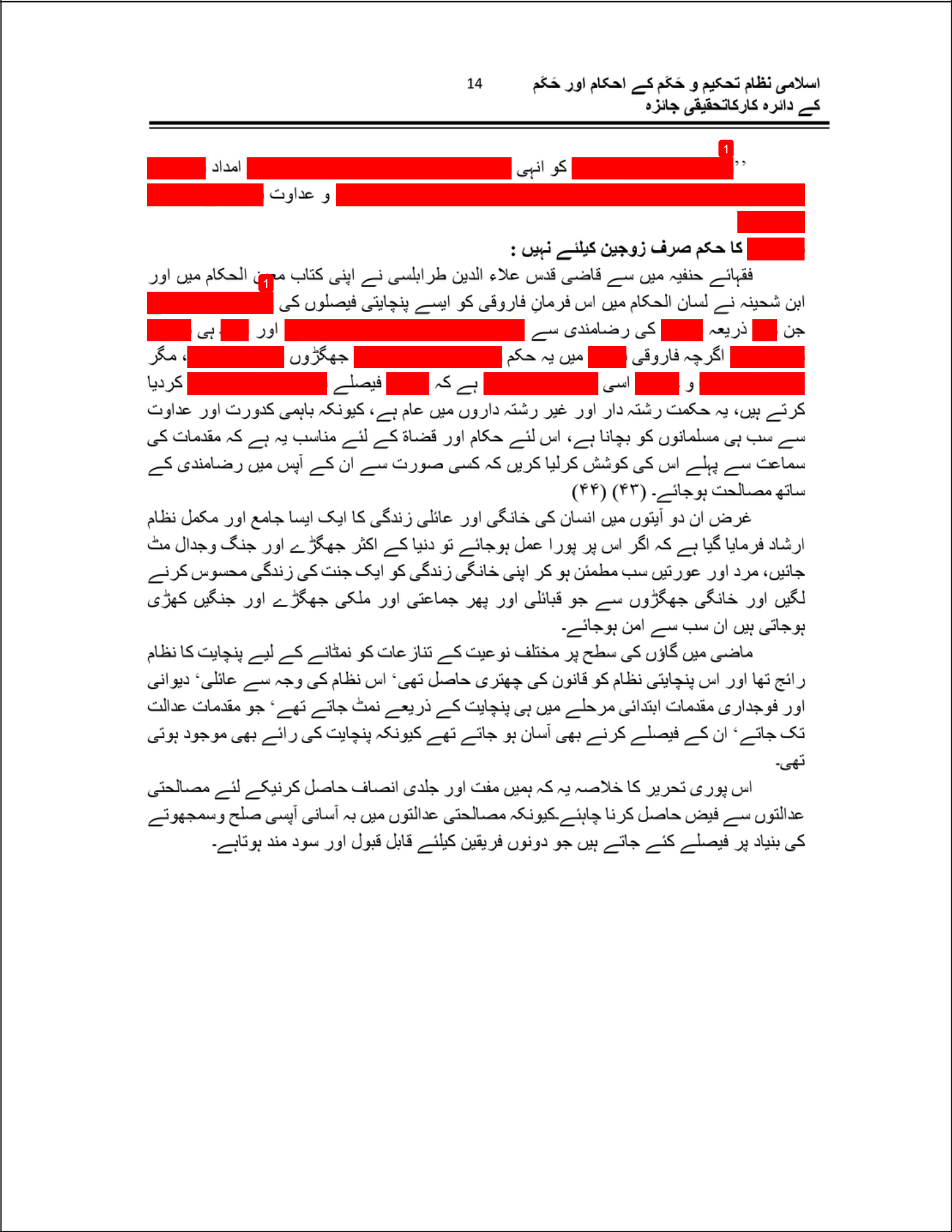 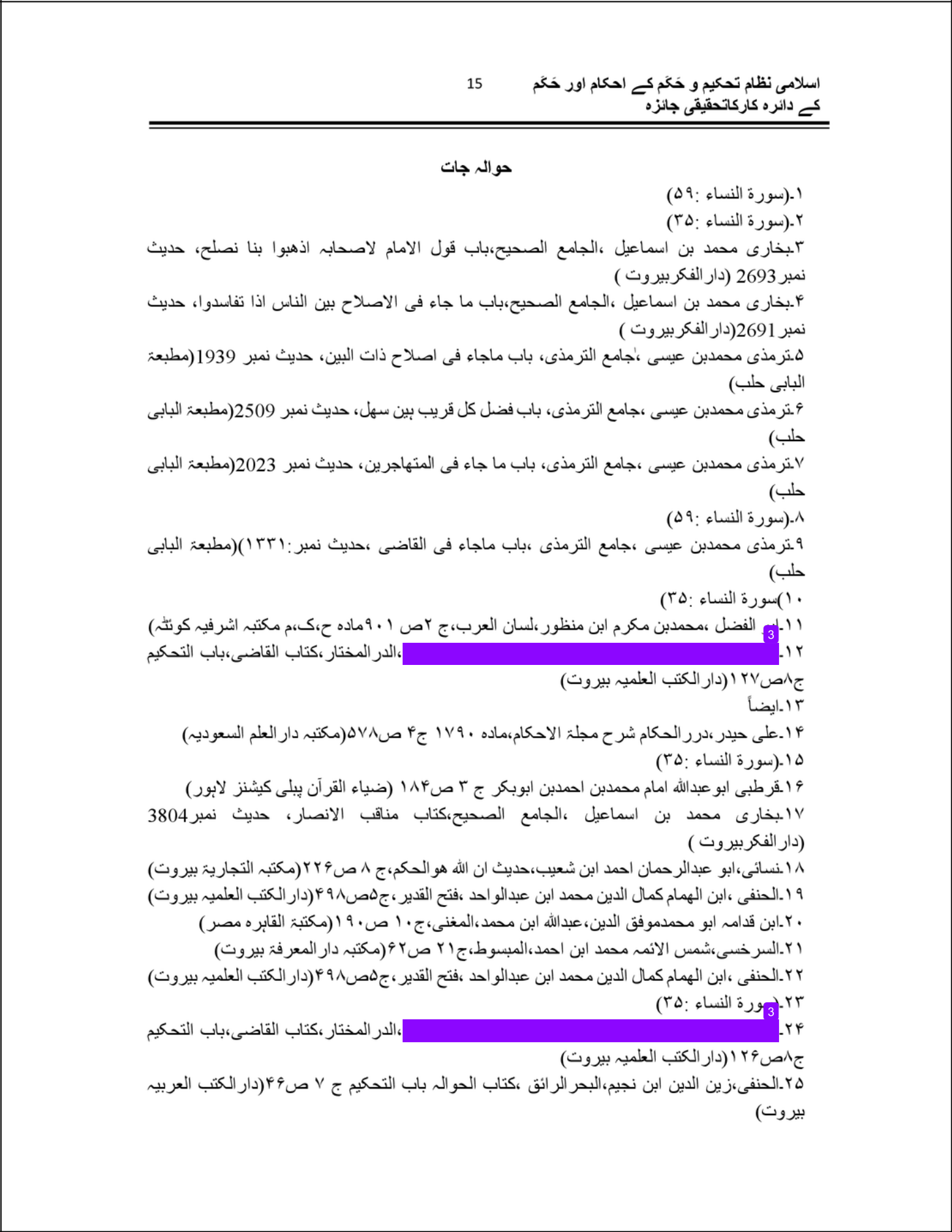 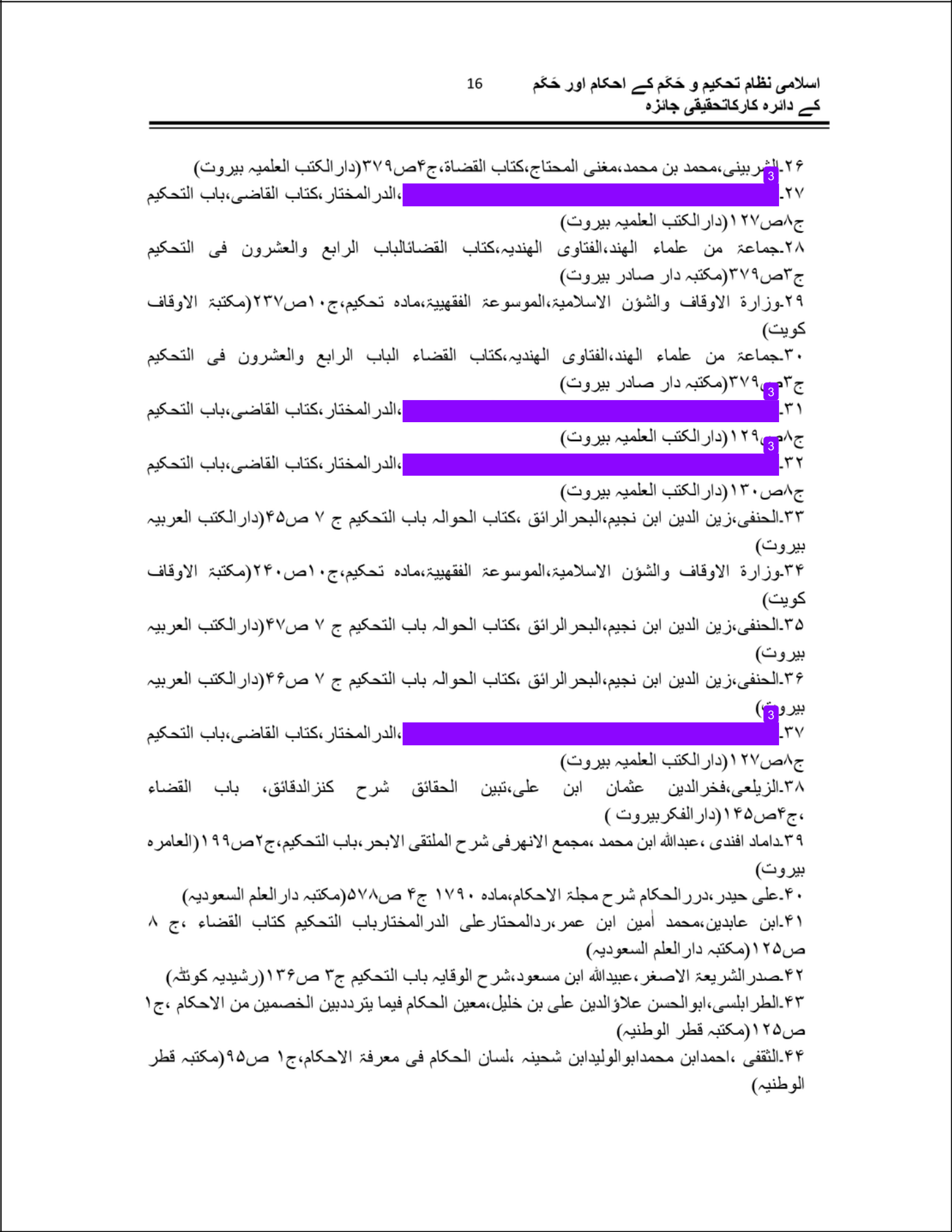 Mufti Abdul Waris Sb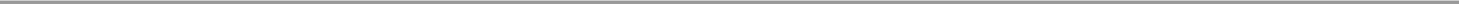 ORIGINALITY REPORTStudent Paperpdxscholar.library.pdx.edu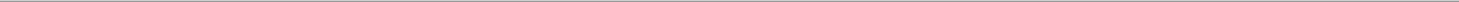 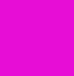 Internet Sourceprofdoc.um.ac.ir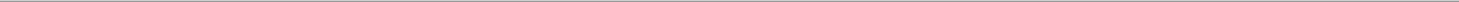 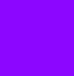 Internet Sourcetablighijamaattruth.blogspot.com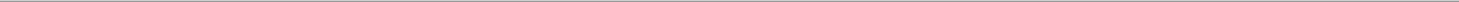 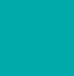 Internet Sourcenetwork.bepress.com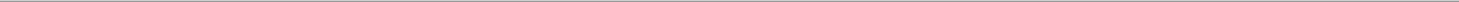 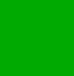 Internet Sourcewww.farooqia.com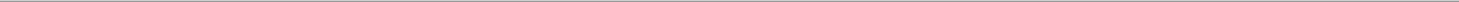 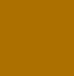 Internet Sourceurdublogz.com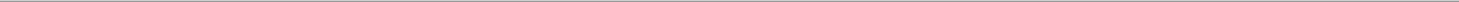 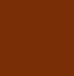 Internet Sourcewww.aanchal.com.pk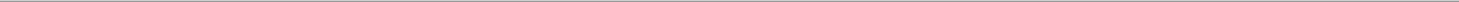 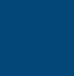 Internet Sourceallurdubooks.blogspot.kr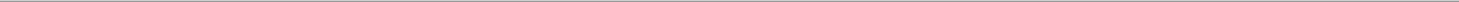 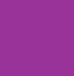 1%1%<1%<1%<1%<1%<1%Internet Source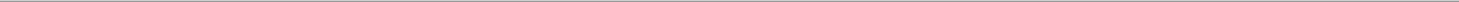 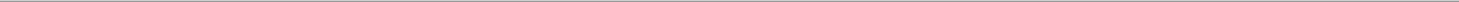 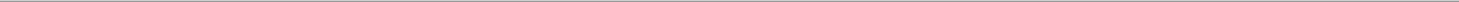 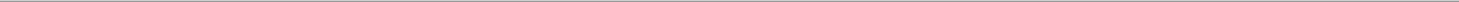 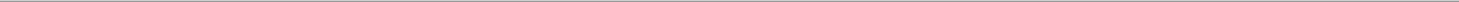 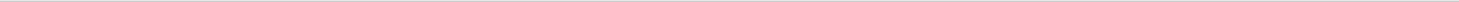 <1%<1%<1%<1%<1%Exclude quotes	Of f	Exclude matches	Of fExclude bibliography	Of f15%15%15%6%0%12%SIMILARITY INDEXSIMILARITY INDEXINTERNET SOURCESPUBLICATIONSSTUDENT PAPERSSTUDENT PAPERSPRIMARY SOURCESPRIMARY SOURCESSubmitted to Higher Education CommissionSubmitted to Higher Education CommissionSubmitted to Higher Education CommissionSubmitted to Higher Education Commission11%1Submitted to Higher Education CommissionSubmitted to Higher Education CommissionSubmitted to Higher Education CommissionSubmitted to Higher Education Commission11%1Pakistan11%Pakistan11%lib.bazmeurdu.net10lib.bazmeurdu.net10Internet Sourcemauripress.info11mauripress.info11Internet Sourceasianfoodworker.net12asianfoodworker.net12Internet SourceKushner. Encyclopedia of Terrorism13Kushner. Encyclopedia of Terrorism13PublicationPublication